Sheffield Forum Badminton Club Constitution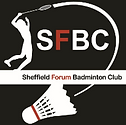 Club Name and affiliationThe club shall be called Sheffield Forum Badminton Club, hereafter referred to as ‘The Club’The Club is affiliated with Badminton Sheffield and plays league                                                                                        badminton in the Sheffield league.Aims and objectivesThe aims and objectives of the club shall be:To play and promote badminton in the Sheffield area.To increase the standard of play amongst players attending the club.To make sure all club players are treated fairly.Running of the clubThe club shall be run by a committee consisting of Chairman, Treasurer, and Club Secretary, as well as any other committee members deemed appropriate for effective running of the club. Committee members will be confirmed each year during the club’s annual general meeting.Finance and accountsAll club monies shall be banked in an account held in the name of the club.The treasurer, with support from the chair and club secretary, shall be responsible for the financial affairs of the club and shall keep a record of all income and expenditure.Club accounts will be considered as part of the annual general meeting.Should the club no longer be viable, and the accounts need to be wound up, any residual funds after any creditors have been satisfied shall be donated to a club or organisation with similar aims and objectives to the club, or to a registered charitable organisation in accordance with the club’s aims and objectives. The final decision shall be taken by the committee.Subscription and membershipThe club does not require subscription or membership and is based on an open and welcoming model of play.Players will pay for each session they attend.All players will be expected to abide by the club’s code of conduct.All players will be invited to the club’s annual general meeting by public invite via social media and the club’s website.Constitution changesThe purpose of this constitution is to provide a means for the efficient operation and management of the Club, to remove inconsistency and misunderstanding of the Club rules, and to direct the behaviour of its members in ways which can be seen to benefit the Club overall and all its members. This Constitution can be changed by the Committee at any time.League and Friendly MatchesFrom time to time, the Committee may organise friendly matches with other similar clubs. Members taking part in league or friendly matches may be required to pay a match fee for home and away matches at an amount as shall be agreed by the Committee, to cover the cost of hiring match venues and the use of shuttlecocks. All trophies associated with such events won by the Club shall belong to the club in perpetuity. Equipment and Dress Shuttlecocks shall be provided by the Club and shall generally be Yonex 300 nylon shuttlecocks. The club will have a small number of racquets to loan to new players who may require one, the club would encourage all players to provide their own racquets. The club will be responsible for the fitness for purpose of shuttlecocks and club owned racquets.Nets, posts, and courts are provided on hire from the sports hall, as arranged by the club.Players are advised to wear lightweight clothing appropriate to playing an active sport and have additional clothing available to maintain body heat between games if required. Players must wear suitable non-marking indoor footwear. Players who wear spectacles or contact lenses are advised to avoid the use of glass spectacle lenses or hard contact lenses. Please consult your optician for advice if this applies to you. Players who require spectacles or contact lenses play at their own risk.Court Etiquette Players arriving early for the Club session shall not disturb other players who have privately booked sessions in the sports hall. Players are asked to enter into their game as soon as possible in order to enable the maximum number of games to be played during each club session. Players are asked to vacate the court after their game as completed to enable the next game to start as quickly as possible. Players are asked not to walk onto or near the court on which a game is being played. All players shall show respect towards partners and opponents alike and sporting conduct must be observed at all times. While waiting to go on court, all players shall be tolerant and abide by any decision made by a Committee member. Players shall be considerate to their surroundings and take away any litter that may be left behind in the sports hall after each Club session.Internal Club Tournaments From time to time, the Committee may arrange an internal club tournament with the object of affording the opportunity to all its members to compete in a competitive manner. The Committee shall have the power to deal with the arrangements for the holding of such tournaments in whatever manner they think fit and shall also have power to co-opt members, if necessary, solely for the purpose of organising such tournaments. Data Protection Act Information about Club members may be held on computer. Any data collected and stored will be governed by the rules of the UK Data Protection Act and associated legislations. Members who wish to view their record should contact a member of the Committee. General Any dispute arising out of or not covered by the Constitution shall be referred to the Committee where decision or interpretation shall be final.All complaints must be made in writing to the Committee